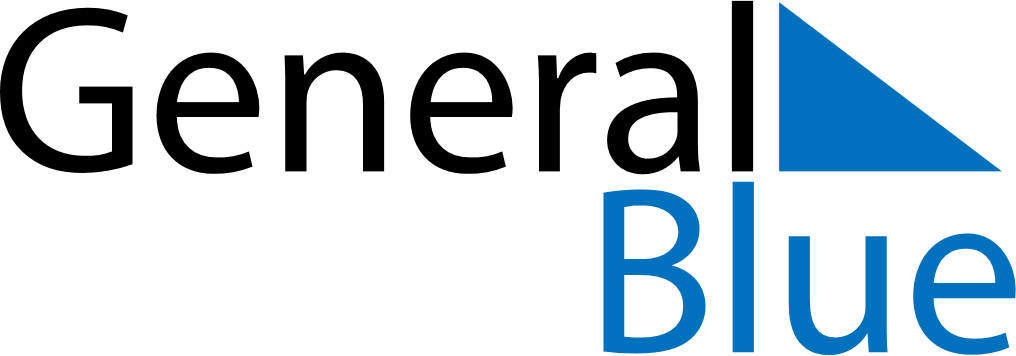 April 2024April 2024April 2024April 2024BrazilBrazilBrazilMondayTuesdayWednesdayThursdayFridaySaturdaySaturdaySunday12345667891011121313141516171819202021Tiradentes’ Day22232425262727282930